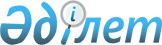 О внесении изменений в постановления Правительства Республики Казахстан от 15 апреля 2008 года № 339 "Об утверждении лимитов штатной численности министерств и иных центральных исполнительных органов с учетом численности их территориальных органов и подведомственных им государственных учреждений" и от 18 февраля 2020 года № 67 "О реализации Указа Президента Республики Казахстан от 12 февраля 2020 года № 266 "Об увольнении в запас военнослужащих срочной воинской службы, выслуживших установленный срок воинской службы, в марте – июне и сентябре – декабре 2020 года, а также очередном призыве граждан Республики Казахстан на срочную воинскую службу в марте – августе и сентябре – декабре 2020 года"Постановление Правительства Республики Казахстан от 30 октября 2020 года № 728
      Примечание ИЗПИ!
Вводится в действие с 01.11.2020.
      Правительство Республики Казахстан ПОСТАНОВЛЯЕТ:
      1. Внести в некоторые решения Правительства Республики Казахстан следующие изменения:
      1) в постановлении Правительства Республики Казахстан от 15 апреля 2008 года № 339 "Об утверждении лимитов штатной численности министерств и иных центральных исполнительных органов с учетом численности их территориальных органов и подведомственных им государственных учреждений":
      в лимитах штатной численности министерств и иных центральных исполнительных органов с учетом численности их территориальных органов и подведомственных им государственных учреждений, утвержденных указанным постановлением:
      в разделе 1:
      строку:
      "
      изложить в следующей редакции:
      "
      строки:
      "
      изложить в следующей редакции:
      "
      2) в постановлении Правительства Республики Казахстан от 18 февраля 2020 года № 67 "О реализации Указа Президента Республики Казахстан от 12 февраля 2020 года № 266 "Об увольнении в запас военнослужащих срочной воинской службы, выслуживших установленный срок воинской службы, в марте – июне и сентябре – декабре 2020 года, а также очередном призыве граждан Республики Казахстан на срочную воинскую службу в марте – августе и сентябре – декабре 2020 года":
      подпункт 1) пункта 1 изложить в следующей редакции:
      "1) работу призывных комиссий и обеспечить проведение призыва в марте – августе и сентябре – декабре 2020 года граждан мужского пола в количестве 34 808 человек в возрасте от восемнадцати до двадцати семи лет, не имеющих права на отсрочку или освобождение от призыва;".
      2. Настоящее постановление вводится в действие с 1 ноября 2020 года.
					© 2012. РГП на ПХВ «Институт законодательства и правовой информации Республики Казахстан» Министерства юстиции Республики Казахстан
				
1.
Министерство внутренних дел Республики Казахстан с учетом его территориальных органов и подведомственных ему государственных учреждений, в том числе:
125 655"
1.
Министерство внутренних дел Республики Казахстан с учетом его территориальных органов и подведомственных ему государственных учреждений, в том числе:
126 105";
1.2
государственные учреждения, подведомственные Министерству внутренних дел Республики Казахстан, в том числе:
62 513
1)
региональные командования, соединения и части Национальной гвардии
30 953
в том числе военнослужащие срочной службы:
13 175"
1.2
государственные учреждения, подведомственные Министерству внутренних дел Республики Казахстан,

в том числе:
62 963
1)
региональные командования, соединения и части Национальной гвардии
31 403
в том числе военнослужащие срочной службы:
13 625";
      Премьер-Министр
Республики Казахстан 

А. Мамин
